T.C. ÇORUM BELEDİYESİ( T ) PLAKALI TİCARİ TAKSİ İŞLETME YÖNETMELİĞİAmaç:            Madde 1- Bu yönetmelik;            Çorum Belediyesi sınırları içerisinde çalışan ve çalışacak olan  ( T ) plakalı ticari taksilerin hangi koşullar altında ve ne şekilde çalışacaklarını, bunların işleticileri ile verilen hizmetten yararlanan kuruluşlar ve kişiler arasındaki ilişkileri, şehir içi trafik güvenliğinin ve bütünlüğünün sağlanması, uygulamayı yürütecek ve denetleyecek olan kuruluş ve organların teknik, idari koşullarını, yetki ve sorumluluk alanlarını belirlemek amacıyla hazırlanmıştır.  Kapsam:   Madde 2- Bu Yönetmelik; 	Çorum Belediyesince durakları ve sayıları belirlenen, Çorum Belediyesi mücavir alan sınırları içinde çalışacak taksileri kapsar.  Bu yönetmelikte herhangi bir kişi ya da kuruluşa getirilen yükümlülük o kişi ya da kuruluşun herhangi bir mevzuatla tabi olduğu yükümlülüklerinden masumiyet veya muafiyet sağlamaz.Yasal Dayanak:Madde 3- Bu Yönetmelik Yasal Dayanakları;Anayasanın 124 ncü Maddesi,5393 sayılı Belediye Kanunun 14 ve 15/ ( b ), ( f ) ve ( p ) maddeleri,2464 sayılı Belediye Gelirleri Kanunu,6183 sayılı Amme alacakları Kanunu,2918 sayılı Karayolları Trafik Kanunu,1608 sayılı Kanun,Karayolları Trafik Yönetmeliği,3194 sayılı İmar Kanunu,A.İ. T. M yönetmeliği,10553 Sayılı ticari plakaların verilmesine ilişkin usul ve esaslar hakkındaki Bakanlar Kurulu kararı 5362 sayılı Esnaf ve Sanatkarlar kanunu, İç İşleri Bakanlığı Mahalli İdareler Genel Müdürlüğü 27.02.2017 tarih ve 5183 sayılı " Kamera ve Kayıt Cihaz Bulundurulması " yazısı.Karayolu Taşıma Yönetmeliğidir.Tanımlar:   Madde 4-  Belediye: Çorum Belediyesini,  Müdürlük: Ulaşım Hizmetleri MüdürlüğünüMeslek Odası: Çorum Taksiciler, Minibüsçüler ve Servisçiler Esnaf Odasını,  (T) Plakalı Ticari Taksi: Yapısı itibariyle, sürücüsünden başka en çok 7 oturma yeri olan ve taksimetre veya tarife usulü ile insan taşımak için imal edilmiş bulunan motorlu taşıtı, Araç sahibi: Araç için adına yetkili idarece tescil belgesi verilmiş veya sahiplik ya da satış belgesi düzenlenmiş kişiyi, Yolcu: Aracı kullanan sürücü dışında araçta bulunan ve ücreti karşılığı bir yerden başka bir yere gitmek isteyen kişiyi,Durak Yazıhanesi: Faaliyet gösteren ticari taksilerin bağlı bulundukları, Çorum Belediyesi karar organlarınca belirlenmiş büroları, Depolama Alanı: Durak yazıhanesine bağlı taksilerin, Çorum Belediyesi karar organlarınca belirlenmiş park ( bekleme ) yerlerini, Durak Temsilcisi: Taksi durağında faaliyet gösteren işletmecileri temsil eden kişiyi, Taşıma sınırı ( kapasite ) : Bir aracın güvenle taşıyabileceği en çok yük ağırlığı veya yolcu sayısını ( koltuk başına kişi ),  Sürücü: İşleticisi tarafından aracı sürmekle görevlendirilen araç sürücüsünü, Sürücü Tanıtım Kartı: Ticari taksi sürücüsü adına düzenlenmiş, Çorum Belediyesince verilen tanıtım kartını Çalışma Ruhsatnamesi: İşleticilerin Çorum Belediyesi Ulaşım Hizmetleri Müdürlüğünden harcını yatırarak alacakları ve her yıl yönetmelik hükümlerine göre vizelenecek olan ( T ) plaka taksi işletme belgesini,  Taksimetre: Takıldığı taşıtın özelliklerine ve ayarlandığı tarifeye göre, taksi müşterisi tarafından ödenecek para miktarını, açık olduğu süre boyunca, belirli bir süratin altında kat edilen mesafeye ve taşıtın işgal edildiği süreye bağlı olarak kendiliğinden hesaplayan ve sürekli gösteren ölçü aletini tanımlamaktadır.Genel Yetki:Madde 5- a)- Ulaşım planlaması gereği; duraklarda araç eksiltme, arttırma, durakları birleştirme, durak yerlerini değiştirme veya durakların kaldırılması konularında 5393 sayılı Belediye Kanunun 15. maddesinin ( p ) bendine istinaden Çorum Belediyesi Encümenince karar verilir. b)- Taksiciler, Minibüsçüler ve Servisçiler Odası, üyeliğini kaybeden şoför esnafını Belediyenin Ulaşım Hizmetleri Müdürlüğüne bildirir. Bu durum Ulaşım Hizmetleri Müdürlüğünün tutanağı ile Belediye Encümenine sunulur, Belediye Encümeni iki ( 2 ) ay içerisinde bu eksikliğini gidermesini isteyebilir. İki ay süre sonunda bu sorun giderilmez ise Belediyenin Ulaşım Hizmetleri Müdürlüğünün bildirimi ile Ticari Taşıt Tahsis Belgesi ve ticari plakası iptal edilir. İptal edilen plaka İl Emniyet Müdürlüğü ilgili birimine bildirilir.  Durak Yazıhanesi ve Taksi Depolama Alanı: Madde 6- a)- Taksi yazıhanelerinin ve taksi depolama alanının yerleri, Çorum Belediyesi Encümeni tarafından belirlenir. Belirlenen taksi durak yazıhanesi ve depolama alanlarında Çorum Belediyesince yapılacak değişiklere taksi işletmecileri uymak zorundadır.  b)- Taksi yazıhanelerinin ve taksi depolama alanının yerleri birleşik olmak zorunda değildir. Çorum Belediyesi Encümeni tarafından ayrı olarak da belirlenebilir.c)- Çorum Belediyesi, taksi durak yazıhanesinde faaliyet gösteren taksi adedince depolama alanı tahsis etmek zorunda değildir. Araç sayısının bir kısmına depolama alanı belirlenip, kalan araçların farklı yerlerde depolanmasına karar verilebilir.d)- Açılan Taksi durak yazıhanesine işletmeciler tarafından İşyeri Açma ve Çalışma Ruhsatlarına İlişkin Yönetmelik hükümlerine göre ruhsat alınması zorunludur.e)- Her taksi durak yazıhanesinde bir temsilci belirlenmesi ve belirlenen temsilcinin değişmesi durumunda Ulaşım Hizmetleri Müdürlüğüne bildirilmesi zorunludur. Temsilci belirlemeyen taksi durağındaki işletmecilere Belediye Encümeni tarafından cezai işlem uygulanır.f)- Taksi durak yazıhanesi hakkında yapılacak tebligatlar durak temsilcisine yapıldığında, durakta faaliyet gösteren işletmeciler tebellüğ etmiş sayılırlar.Araçlarda Aranacak Şartlar, Başvuru Biçimi, müracaat süresi ve ilk aşama:Madde 7-a)- Araçta Aranılacak Nitelikler:1- T plaka ticari taksiler sarı renk kodunda olacaktır.2- Ticari Taksiler en az 4+1 en fazla 6+1 kişi kapasiteli, en az 4 ve en fazla beş kapılı araçlar olacaktır.3- Aracın ön kapıları ve tavanında plaka ve durak isimleri yazılı olacaktır. ( Yazılar solmuş, eskimiş olmamalı, okunur olmalıdır.)4)- Ticari taksi işletmeciliğini devir almak suretiyle plaka tahsisinde, plaka tahsis edilecek araçta 12 yaş şartı aranır. Araç yaşı ilk tescil tarihinin bir sonraki günü başlar, 12 yıl tamamlanıp, 13 yaşından gün almamış olacaktır.5)- Ticari Taksilerde kamera ve GPS takip sistemlerinin takılması, hazırlanacak düzenleyici yönetmelikler ve il trafik komisyon karalarına göre uygulanır. Teknik şartlar Çorum Belediyesi tarafından hazırlanan şartlara uygun olmak zorundadır.b)-  Başvuruda istenilecek belgeler:1. Talep dilekçesi2.  Başvuru sahibinin yolcu taşımacılığı ile ilgili vergi mükellefi olduğuna dair belge ( Vergi levhası fotokopisi veya Vergi Dairesince tanzim edilmiş yoklama fişi )3. Başvuru sahibi Özel ve Tüzel kişilerin Çorum ili Merkezinde bulunan Taksiciler, Minibüsçüler ve Servisçiler Odasına veya Ticaret Odasına kaydı olduğunu bildiren “Oda Kayıt Belgesi”4. Başvuruya konu aracın başvuru sahibine ait olduğunu belirtir İl Emniyet Müdürlüğü ilgili biriminden verilmiş olan  motorlu araç tescil belgesi ile motorlu araç trafik belgesinin fotokopisi veya noter onaylı satış belgesi fotokopisi5. İlgili başvuru sahibinin Çorum Belediyesi Mali Hizmetler Müdürlüğünden alacakları “Borcu Yoktur” belgesi.6. Noter onaylı taahhütname ( Ek-1 )Başvuru sahibi özel kişi ise;a) Nüfuz Cüzdan Örneği, b) Çorum ilinde oturduğuna dair İkametgâh İlmühaberi,c) 2 adet FotoğrafTüzel kişilik ise;a) T.C Sicil gazete fotokopisi,b) İmza Sirküsü,c) Çorum ili sınırları içerisinde ilgili meslek odası kaydı,Şoförler hakkında;1. E Sınıfı sürücü belgesi için minimum 3 yıllık, B sınıfı sürücü belgesi için minimum 5 yıllık sürücü belgesinin fotokopisi2. Islak imzalı sabıka kaydı.d)- Ulaşım Hizmetleri Müdürlüğü; Çorum Belediyesi ( T ) Plaka Ticari Taksi İşletme yönetmeliği çerçevesinde başvuruyu kabul eder.e)-  Başvuru sahibinin olmadığı durumlarda Noterden alınan vekâletnameler ile başvuru sahibi adına yapılan başvurularda geçerlidir.f)- Belirlenen ticari taksi ve hak sahiplerine Ticari Taşıt Tahsis Belgesi Belediyenin Ulaşım Hizmetleri Müdürlüğünce tanzim edilir. Ticari Taşıt Tahsis Belgesinde işleticinin T.C Kimlik numarası, adı soyadı, taşıtın plakası, durak adı ve Oda kayıt numarası yazılarak tasdik edilir. g)-  B sınıflı ehliyete sahip olanlar için SRC2 belgesi.h)- Ticari araçlarda sürücü olarak çalışacakların yaş sınırı; Karayolu Taşıma Yönetmeliği hükümlerine göre uygulanır.Ticari Taksi Ödemesi gereken Ücretler: Madde 8- a)- Ticari Taşıt Tahsis Belgesi ücreti Belediye Meclisince tespit edilir ve peşin ödenir.b)- Ticari Taksilerin devir ücretleri Belediye Meclisince tespit edilir ve peşin ödenir.c)- Yıllık Çalışma İzin Belgesi Bandrol ve Durak İşaret Levhalarına Katılım ücreti  her yıl Aralık Ayının 20. günü başlar, Ocak ayının 20. günü sona erer. ( T ) Plaka Ticari Taksilerin Model, Plaka ve Devir İle Ortak Alınması işlemleriMadde 9- a) Belediye Encümeninin izni olmaksızın T plaka Ticari Taşıt Tahsis Belgesi araçla birlikte satılamaz, devredilemez. Gerçek ve tüzel kişiler yönetmeliğin yayınlandığı tarih itibariyle ilgili meslek odasına kayıt olmak şartıyla en fazla 1 adet T plaka sahiplenebilir. Denetlemeye yetkili kişilerce; denetim esnasında Belediyeden alınan Ticari Taşıt Tahsis Belgesi, Motorlu araç tescil belgesi, Vergi kaydı ve İlgili odanın kayıtlarından birinin tutmaması halinde durum Encümene bildirilir. Encümen maktu para cezası ile birlikte durumun düzeltilmesi için Otuz ( 30 ) gün süre verir, otuz gün süre sonunda sorun giderilmez ise Ticari Taşıt Tahsis Belgesi ve ticari plakası Belediye Encümenince iptal edilerek, İl Emniyet Müdürlüğü ilgili birimine durum bildirilir. Yönetmelik gereği iptal edilen Ticari Taşıt Tahsis Belgesi ve ticari plaka hakkında işletmeci hiçbir hak, zarar, ziyan ve benzeri bedel talebinde bulunamaz.b)- Ticari taksilerin devir işlemi için devreden ile devralanın karşılıklı dilekçeleri ile Belediyenin Ulaşım Hizmetleri Müdürlüğüne şahsen müracaatları gereklidir.c)- Taksi işletmeciliğini devir başvurusu dilekçesine bu yönetmeliğin 7. Maddesinde belirtilen evraklar ekli olmak zorundadır.d)- Hak sahibi işletmecinin Ticari Taşıt Tahsis Belgesi ve plaksının devir işlemi; devir alacak işletmecinin, şartlara haiz olması ve Belediye Encümeninin onayı alındıktan sonra Belediye Meclisi tarafından belirlenen devir ücretinin peşin ödenmesi halinde bu yönetmelik çerçevesinde yapılır.e)-  Devir iznini içeren Encümen kararının ilgiliye tebliğinden itibaren 1ay ( 30 gün ) içerisinde devir ücretinin ödenmemesi halinde devir işlemi yapılmayarak devir kararı iptal edilir. ( 30 gün bitimi tatil gününe rastlarsa, tatilin bitimini takip eden ilk iş günü mesai saati bitimine kadar süre uzar. )f)- Devir işleminden vazgeçmeleri halinde tarafların dilekçe ile başvurup ve o yıllık ki belediye meclis fiyat tarifesince belirlenen devir ücreti taraflara eşit paylaştırılarak tahakkuk işlemleri yapılıp, devir işlemi iptal edilir.g- Devir yapılacak şahsa ait Türk Ceza Kanununun 103, 104, 109, 188, 190, 191, 227 ve 5326 sayılı Kabahatler Kanununun 35 inci maddesi şartlarından herhangi birisinden hakkında devam eden adli soruşturma açılmamış olması veya hüküm giymemiş olduğuna dair ıslak imzalı sabıka kaydı.h)- Devir yapılacak şahsın ikamet adreslerinin bulunduğu yerdeki Polis merkezi Amirlikleri / Jandarma Karakol Komutanlıklarından alınacak GBT kaydı.Veraset Yolu İle İntikallerde Aranan Şartlar Varisler tarafından Ulaşım Hizmetleri Müdürlüğüne aşağıda belirtilen evraklarla başvuru yapılır.1-Başvuru dilekçesi2-Veraset ilamı ve vukuatlı nüfus kayıt örneği3-Trafik tescil belgesi ( Araç ruhsatı ) 4-Ölen kişinin Belediyeden borcu yoktur yazısı5-Çorum Belediyesinden devir edilecek plakaya ait ticari taşıt tahsis belgesi6-Varislerden birinin adına tescil ve ticari taşıt tahsis belgesi düzenlenebilmesi için diğer varislerden noter onaylı muvafakat namesi veya feragatnamesi7-Varislerden devir temlik ücreti o yıllık ki belediye meclis fiyat tarifesince belirlenen devir ücreti talep edilir8-Yetki verilen varisin Yönetmelikte istenen belgeleri 30 ( otuz ) takvim günü içinde tamamlaması şarttır9- Varisler “ T ” plakalı araçlarını başka bir kişiye satmak istediklerinde,  reşit olmayan varislerle ilgili olarak Türk Medeni Kanununun ve Velayet ve Vesayet Tüzüğünün ilgili maddelerinde belirttiği usulde mahkeme kararı istenir. 10- Trafik tescil kayıtlarında çekme belgeli olan plakalara araç tescil işlemi yapıldıktan sonra devir işlemi yapılır. 11-Varisler arasında süren  mahkeme, karara bağlanıncaya kadar bu yönetmelikte belirlenmiş olan süreler işletilmez. 12- Devir yapılacak şahsa ait Türk Ceza Kanununun 103, 104, 109, 188, 190, 191, 227 ve 5326 sayılı Kabahatler Kanununun 35 inci maddesi şartlarından herhangi birisinden hakkında devam eden adli soruşturma açılmamış olması veya hüküm giymemiş olduğuna dair ıslak imzalı sabıka kaydı.13)- Devir yapılacak şahsın ikamet adreslerinin bulunduğu yerdeki Polis merkezi Amirlikleri / Jandarma Karakol Komutanlıklarından alınacak GBT kaydı.İcra Yolu ile Satış 1-İcra yolu ile yapılan satışlarda aracın yeni sahibinin, yönetmelikteki aranan şartlara uygun olması gerekir. Bu durum İcra Dairelerince yapılacak satış ilanlarında belirtilir. 2-Satışı yapılan “ T ” plakalı araca ticari taşıt tahsis belgesi verilebilmesi için devir temlik ücretinin ödenmesi ve yönetmelik hükümlerine uygun hale getirmesi gerekir. 3-İcra satışı ile ‘ T ’ ticari plakalı aracı alan kişi, durumunu 180 ( yüz seksen ) takvim günü içinde bu yönetmeliğe uyduramaması halinde ‘ T ’ tasnifli ticari plaka hakkı belediye encümeni kararıyla iptal edilir. Trafik Tescil Kuruluşlarından ticari plakanın boşa çıkartılması için yazı yazılır. Diğer Durumlar İle İlgili Devirler1-Gerçek kişilerin tüzel kişiliğe dönüşümü halinde, devrin yapılacağı tüzel kişiliğin sermayesinin tamamının devri yapan gerçek kişiye ait olması durumunda dahi devir ücreti alınır. 2-Tüzel kişiliğin unvan değişikliği yapması halinde de devir ücreti alınır.3-İki ve daha fazla tüzel kişinin mevcut araçlarıyla yeni bir tüzel kişiliğe dönüşmesi durumda da devir ücreti alınır.Araç Sahiplerinin Şoför Çalıştırmaları:Madde 10-  a)- T plaka ticari taksi ruhsat sahipleri şoför çalıştırabilirler. Çalışarak şoförün yaşı Karayolu Taşıma Yönetmeliğindeki nitelikleri taşıma zorunluluğu vardır. Devamlı şoför çalıştırmak isteyen işletmeci Belediye Başkanlığına dilekçe ile çalıştıracağı şoförün kimlik fotokopisi ( T.C. kimlik nolu ), Ehliyet Fotokopisi, İkametgah ilmühaberi, Adli sicil ve arşivlik kaydı, ve birer adet fotoğraflarını ekleyerek müracaat ederler.b)- Bu maddede belirtilen belgelerin aracın görünür bir yerine asılması mecburidir. Şoför çalıştıran araç sahibi çalıştırdığı şoförün her türlü kanuni sorumlulukları, vergi, resim, harç ve sigorta yükümlülüklerinden SGK' na karşı sorumludur ve yerine getirmek zorundadır.c)- Taksilerin çalışması esnasında meydana gelen her türlü kaza ve fiilden, bununla ilgili olarak yargıya intikal eden her türlü yükümlülükten ve üçüncü şahıslara karşı doğacak yükümlülüklerden tamamen işletici ve sürücü kendi sorumludur. Tazminat ve bu gibi davalardan hükmedilen tazminat bedelleri hiçbir şekilde Çorum Belediyesine yöneltilemez, aksi durumda Çorum Belediyesi işletmeciye rücu eder.d)- Ticari Taksi plakasına Çorum Belediyesinin Ulaşım Hizmetleri Müdürlüğünce her bir araç için en fazla 2 adet sürücü tanıtım kartı  düzenlenir. Sürücü tanıtım kartı olmadan ticari taksi kullanılamaz.e)- Sürücü tanıtım kartı araçta yolcuların rahatlıkla görebileceği yere asılması zorunludur.T Plaka Ticari Taksilerin Taşıma Ücret ve TarifesiMadde 11- a)- T plaka ticari taksilerin taşıma ücreti kanunun öngördüğü ilgili meslek odası tarafından belirlenir.        b)- Herkes ücreti karşılığı seyahat etmek özgürlüğüne sahiptir.c)- Taşımacılık ücreti, Esnaf odalarınca belirlenen “ Taksimetre ” ücreti çerçevesinde alınır.d)- Mücavir alan dışına yapılan seyahatlerde, taşımacılık ücreti müşteri dilerse pazarlık usulü ile de yapılabilir.e)- 20 kg. aşmayan yüklerde ayrıca bagaj ücreti talep edilmez.Taşımacılıktan Çekilme:  Madde 12- a)- Ulaşım Hizmetleri Müdürlüğü 31.01.2011 tarihine kadar faaliyet göstermeyen ticari taksi işletmecilerini tespit ederek, işletmeciye aracını faaliyete geçirmesi için tebligat yapmasından itibaren 3 ay ( 90 gün)  içinde işletmeci tarafından veya devir edilmek suretiyle faaliyete başlamayan ticari taksi işletmecilerin işletmecilikleri iptal edilerek, iptal edilen ticari taksi plakasının tasarrufu Çorum Belediyesine geçer. Yönetmelik gereği iptal edilen Ticari Taşıt Tahsis Belgesi ve ticari plaka hakkında işletmeci hiçbir hak, zarar, ziyan ve benzeri bedel talebinde bulunamaz.b)- Bu maddenin (a) fıkrasında yapılan uygulamanın haricinde, Ticari taksinin faaliyet göstermediğinin tespit edilmesi durumunda, ilgili Çorum Belediyesi Ulaşım Hizmetleri aracını faaliyete geçirmesi için işletmeciye tebligat yapılmasından itibaren, işletmeci 1yıl  ( 365 gün ) içerisinde yeni araç alarak plakasını tescil yaptırmak suretiyle çalışmaya başlayacaktır. Aksi halde ticari taksi işletmecisinin işletmeciliği iptal edilerek, iptal edilen ticari taksi plakasının tasarrufu Çorum Belediyesine geçer. Yönetmelik gereği iptal edilen Ticari Taşıt Tahsis Belgesi ve ticari plaka hakkında işletmeci hiçbir hak, zarar, ziyan ve benzeri bedel talebinde bulunamaz.c)- Ticari taksi işletmeciliğini devir edenler ile Yönetmelik gereği ticari taksi işletmeciliği iptal edilenler, ödedikleri ücretleri geri isteyemezler.Denetleme Yetkisi:              Madde 13-             T plaka ticari taksiler ve personeli aşağıdaki yetkililerce denetlenecektir.Belediye Başkanı, Belediye Başkan yardımcıları, Belediye Ulaşım Hizmetleri Müdürlüğü Personeli ve Belediye Başkanınca görevlendirilen personel.Ayrıca denetime yetkili diğer kuruluşlarca ( İl Emniyet Müdürlüğü ilgili birimi, vergi dairesi, Taksiciler, Minibüsçüler ve Servisçiler Odası vb.) koordineli olarak da denetleyebilir.Uyulması Gereken Kurallar ve Cezai Hükümler:Madde 14-a)- Yönetmelik hükümlerine ve mevzuata aykırı hareket edenler hakkında 1608 Sayılı Kanun  ve 5326 Sayılı Kabahatler Kanunu gereğince Belediye Ulaşım Hizmetleri Müdürlüğünün denetim görevlilerince gerekli tutanak tanzim edilerek, Belediye Encümenince cezalandırılırlar.b)- T Plaka Ticari Taşıt Tahsis Belgesi alan veya alacak olan taksi sahipleri bu yönetmelik gereği yetkili birimler, kurumlar tarafından alınacak kararlara uymakla yükümlüdür. Verilen Ticari Taşıt Tahsis Belgesi alanın lehine sürekli müktesep hak oluşturmaz.c)- Çorum Belediyesi; yayımlamış olduğu T plaka ticari taksi yönetmeliğini günün şartlarına, kanun, tüzük veya yönetmeliklere göre yeniden oluşturabilir. Araç sahipleri, kendinden veya aracından istenen tüm nitelikleri hizmet verdikleri süre içerisinde sürekli olarak sağlamak ve taşımak zorundadır.  d)- Taksi sahipleri araçlarının çalışmadığı veya çalıştırılmadığı günler için Çorum Belediyesine ödemesi gereken ücretleri ödemekten kaçınamaz, geri ödenmesini talep edemez.  e)- Taksi durakları Çorum Belediyesi tarafından yaptırılıp, bedeli taksicilerden talep edilebilir veya taksicilerden durakların yenilenmesi istenebilir.f)- Duraklarda, çalışan taksilerin plakalarını ve sahiplerinin isimlerini gösteren levhaların uygun bir yere asılması zorunludur. g)- Hizmetlerin aksamaması için her durakta bir durak temsilcisi belirlenmesi ve resmi tatil günleri ile geceleri çalışmak üzere yeteri kadar nöbetçi araç bırakılması ve nöbet çizelgesinin yapılması zorunludur. Gerekli hallerde Ulaşım Hizmetleri Müdürlüğü bu nöbet çizelgesini isteyebilir. Bu yönetmeliğe göre T plaka ticari taksi işletmeciliğini alan işletmeci yukarıdaki maddelerin tamamını okumuş ve kendi rızasıyla kabul etmiş sayılır. Yayımlanmış ve yayımlanacak tüm ilgili Kanun, yönetmelik, tüzük ve duyurulara kayıtsız, şartsız, tam olarak uyacağını, aykırı hareket etmesi durumunda işletmeciliğinin iptal edileceğini, bu durumda hiç bir hak, zarar, ziyan ve benzeri bedel talebinde bulunmayacağını kabul ve taahhüt eder. Ayrıca durak yerleri şekilleri, çalışma usulleri ile araç nicelik ve nitelikleri Çorum Belediyesi tarafından gerek duyulduğunda değiştirilebilir. Ticari taksi işletmecileri yapılan değişikliğe itirazsız, hiçbir hak, zarar, ziyan, bedel talebinde bulunmaksızın kabul etmek, gereklerini yerine getirmek ve uymak zorundadırlar.h)- Suç sayılan fiiller ve cezalar aşağıda sıralanmıştır.( 1 )- Araçta bulunması gerekli belgelerin ( Araç Ruhsatı, Ticari Taşıt Tahsis Belgesi, vergi levhası, sürücü tanıtım kartı),  kontrolde ibraz edilmemesi,( 2 )- İstiap haddinden fazla yolcu alınması ( araçta bulunan yolcu koltuk sayısı ),( 3 )- Yolculara kaba davranılması ve hakarette bulunulması,( 4 )- Gidilmesi gereken yere kadar müşterinin götürülmemesi,( 5 )- Bilgi vermeden taşımacılığa ara verilmesi ( ölüm ve hastalık hariç ki belgelenmelidir ),( 6 )- Ticari taksilerin yolcularını kaza, arıza vs. mücbir sebepler haricinde yollarda aktarma yapmaları,( 7 )- Karayolları trafik kanunu gereği bulunması zorunlu olan avadanlık ve teçhizatın bulundurulmaması,( 8 )- Yüksek sesle yolcuları rahatsız edecek şekilde müzik yayını yapılması, seyir halinde iken cep telefonunu kullanması,( 9 )-  Araçta sigara içilmesi veya içilmesine izin verilmesi,( 10 )- Şoför ve işleticinin kılık ve kıyafetlerinin görgü kurallarına uygun düzgün ve düzenli olmaması,       ( 11 )-  Aracın pis, kirli, kırk camlı  ve koku neşreder durumda bulunması,( 12 )- Mal ve can güvenliğini tehlikeye düşürecek şekilde araç kullanılması,( 13 )- Yırtık, sökük döşeme ve kırık koltuklarla yolcu taşınması,( 14 )- Araçlarda patlayıcı, parlayıcı maddeler, kesici ve delici aletler ile kötü koku yayan maddelerin taşınması,( 15 )- Seyrüsefer esnasında araç içinde yolcu harici kişi veya kişilerin bulunması,( 16 )-  Duraklarda, durak çalışanları, çevre sakinleri, müşteri, resmi veya gayri resmi vb. kuruluşların huzur ve rahatlığını bozacak davranışlarda bulunulması,( 17 )- Yolcuların 20 kg aşmayan yüklerinden ayrıca bagaj ücreti talep edilmesi, ( 18 )- Nöbetçi olduğu halde durakta bulunmaması ( ölüm ve hastalık harici ki belgelenmeli ), ( 19 )- İşletme ruhsatı ve şoför çalıştırma izin belgesinde tahribat yapılması,( 20 )- Şoförler odası üyeliğini kaybetmesi, ( 21 )- Durakta, plaka ve isim levhasının bulunmaması,( 22 )- Belediyece belirlenen depolama alanı haricinde ( belirli bir müşterisini beklemesi dışında ) bekleme yapması, ( 23)-  Belediye Ulaşım Hizmetleri Müdürlüğü yazılı izni alınmadan taksi zili takılması,( 24 )- Araç kaporta kaplamasında  kavlama, yırtılma olması, tahrip olmuş kaplama ile taşımacılık yapılması,( 25 )- Kaza yapan ve dış kaportası kazalı haliyle veya macunlu / boyası olarak taşımacılık yapılması,( 26 )- Aracı, şoför kartı harici kullanan tespit edilmesi durumunda , Belediye encümeni tarafından ve İl Emniyet Müdürlüğü ilgili birimi tarafından tespit edilmesi durumunda 2918 sayılı kanunun Ek 2 maddesine göre cezai işlem yapılır.ı)- Yukarıdaki belirtilen fiillerin cezaları, Belediyenin emir yasaklarına uymamaktan 5326 sayılı Kabahatler Kanununun 32.maddesine göre ve 2918 sayılı Karayolları Trafik Kanununa göre cezai işlem uygulanır.i)- Aynı yıl içinde suçun tekrarı halinde, sırası ile bir hafta ve iki hafta olmak üzere Belediye Encümenince “Faaliyetten men cezası” tatbik edilir. j)- Suçların alışkanlık haline getirenlerin durumu, Belediye Encümenince görüşülerek ticari taksi işletmeciliğinin iptaline gidilir. k)- Ticari taksi işletmeciliği iptal edilen işleticiye bir daha ticari taksi işletme izni verilip verilmeyeceği Belediye Encümeninin yetkisindedir.  l)- Taksi durağında huzursuzluk çıkartan şoförler için; durak çalışanlarının dilekçesine bağlı olarak,  ilgili oda ve Belediye Ulaşım Hizmetleri Müdürlüğünce oluşturulan komisyon tarafından inceleme yapılır. İnceleme raporuna binaen ilgili şoföre ait sürücü kartı iptal edilir. Şoför kartı iptal edilen sürücünün faaliyete devam ettiği İl Emniyet Müdürlüğü ilgili birimi tarafından tespit edilmesi durumunda 2918 sayılı kanunun Ek 2 maddesine göre cezai işlem yapılır.Hüküm Bulunmaması      Madde 15-           Bu Yönetmelikte hüküm bulunmaması durumunda Belediye Meclisinin aldığı ve alacağı kararlar uygulanır.YürütmeMadde16 - Bu Yönetmelik Çorum Belediye Başkanı adına Ulaşım Hizmetleri Müdürlüğü tarafından yürütülür. YürürlükMadde 17- Bu yönetmelik Belediye Meclis Kararı ve kararın yerel basında ilanı ile yürürlüğe girer. Bu yönetmeliğin yürürlüğe girmesi ile birlikte 01 / 11 / 2010 tarih ve 2010 / 132 sayılı Meclis Kararı ile kabul edilen ve 01/ 11 / 2010 tarihi itibari ile yayınlanmış olan “  ( T ) Plakalı Ticari Taksi İşletme Yönetmeliği” yürürlükten kalkar.TAAHHÜTNAME ( NOTERDEN )	Ticari taksi İşletme işini yapacağımdan; 19 T.............. Plakalı Ticari Taksi  çalıştırırken ve yolcu taşıma işini yaparken Çorum Belediyesinin yayımlamış olduğu "Çorum Belediyesi (T) Plakalı Ticari Taksi İşletme Yönetmeliğine", yayımlanmış, yayımlanacak tüm ilgili kanun, yönetmelik, tüzük ve duyurulara, Çorum Belediyesince belirlenen çalışma, yer, şekil ve şartlarına, kayıtsız şartsız tam olarak uyacağımı, durak işgaliye ve bandrol ücretlerini 2464 sayılı Belediye Gelirleri Kanunu 97. maddesine dayanılarak kendi rızamla ödemeyi kabul ettiğimi, ödememem veya geciktirmem durumunda yapılacak cezai işlemleri kabul ettiğimi, istenen her türlü nicelik ve niteliği sürekli olarak sağlayacağımı kabul ve taahhüt ediyorum. Yönetmeliğin tamamını okuduğumu, anladığımı ve yönetmeliğe aykırı durumlarda işletmeciliğimin iptal edilmesini kabul ettiğimi, işletmeciliğimin iptal edilmesi durumunda hiçbir hak, alacak, zarar, ziyan ve benzeri talepte bulunmayacağımı, aldığım ticari taksi işletmecilik izninin müktesep hak oluşturmayacağını, iş bu taahhütnameyi tamamen kendi rızam ve isteğimle imza altına alarak yetkili idareye vermek sureti ile kabul ve taahhüt ettiğimi beyan ederim.                                                                                                            …./…../......                                                                                                                       TAAHHÜT    EDENAdı / Soyadı:Adresi:GSM No:İmza: 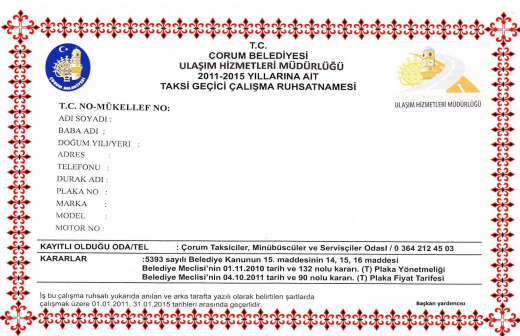 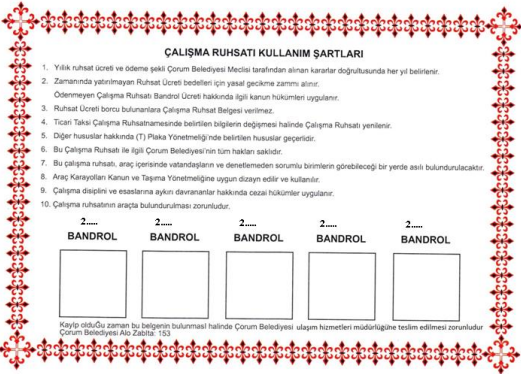 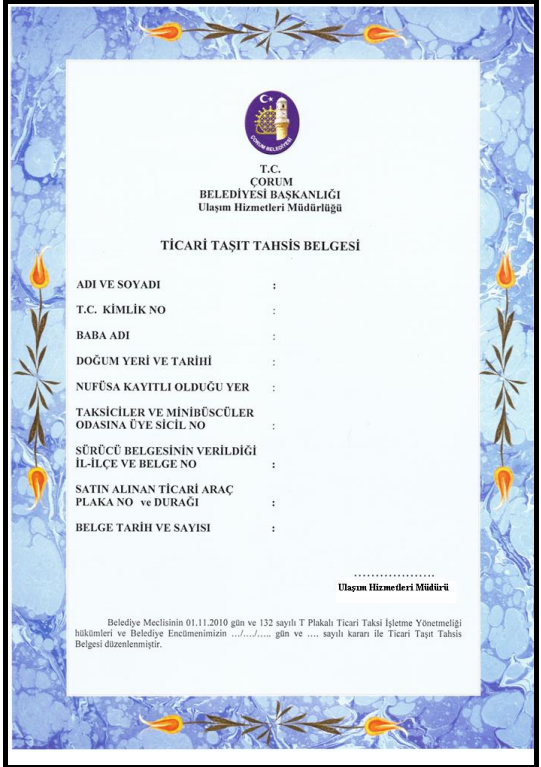 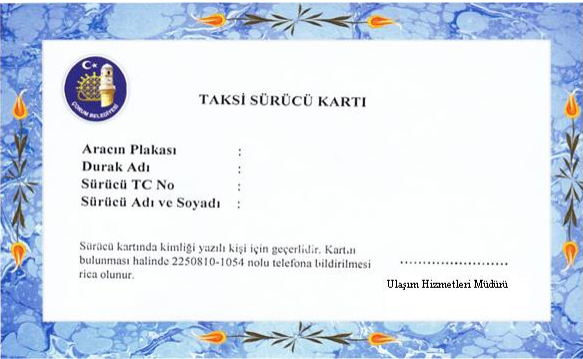 